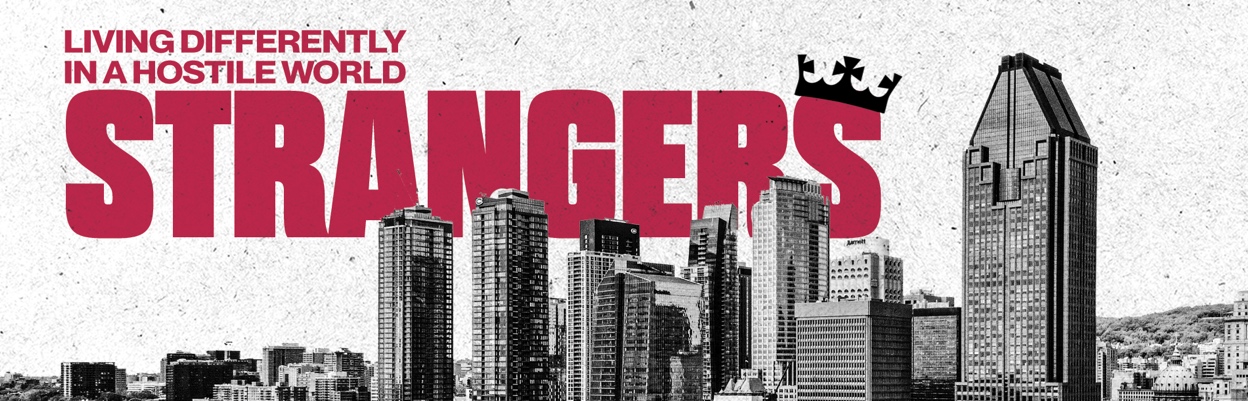 LESSON 191 John 2:28-3:101. In what ways did the warnings or admonitions of 1 John 2:15-27 alter your perception of the world and how were you enabled to remain in Jesus this last week?2. Trust that the Holy Spirit will guide you into the truth of 1 John 2:28-3:10 in which John refers to believers as “children of God”. What is true about children and their relationship to their father that makes them a particularly meaningful picture of followers of Jesus.  3. What will characterize believers when they appear before Jesus according to V28 and CH. 3:2? How will you prepare for this day?4. From 1 John 2:29, what is the family resemblance of someone has been “born of God”? Refer to John’s account of children born of God in John 1:12-13. 5.	a) Mine for truths to be found in 1 John 3:1 and put them into your own words, making them true for you.	b) What does it mean to you to be a child of God and to be the object of His love?6.	What is the hope a Christian has according to V2-3 and how is this hope made visible?  How do you purify yourself in anticipation of encountering God?7.	Based on V4-6: 	a) How does John define sin and what keeps a follower of Jesus from continuing to sin?	b) How do we reconcile these verses with CH. 1:8-2:2?8.	John does not want his readers to be lead astray. 	a) What does he make clear in 1 John 3:7-10? How does he explain the differencesbetween those who continue to sin and those who do right? 	b) How does the Biblical view on sin clash with our culture’s current view on sin? Where have you seen lawlessness increase around you as many now take pride in their sin?9. LIVING AS STRANGERS: SIN LESSA child of God does not continue to sin because Jesus defeated the power of sin (V8-9).  Meditate on the below passages, considering what you will to do to sin less as you mature in Him and better reflect your birth into His family.Proverbs 3:7Proverbs 4:23 Romans 12:2Ephesians 5:1-5NAME                                                                          PRAYER REQUEST